АДМИНИСТРАТИВНАЯ ПРОЦЕДУРА № 2.91.Назначение пособия семьям на детей в возрасте от 3 до 18 лет в период воспитания ребенка в возрасте до 3 летДокументы и (или) сведения, представляемые гражданином для осуществления административной процедуры•  заявление  паспорт или иной документ, удостоверяющий личностьдва свидетельства о рождении: одно на ребенка в возрасте до 3 лет и одно на ребенка в возрасте от 3 до 18 лет (для иностранных граждан и лиц без гражданства, которым предоставлены статус беженца или убежище в Республике Беларусь, – при наличии таких свидетельств)справка о том, что гражданин является обучающимся, – представляется на одного ребенка в возрасте от 3 до 18 лет, обучающегося в учреждении образования (в том числе дошкольного)выписка из решения суда об усыновлении (удочерении) – для семей, усыновивших (удочеривших) детей (представляется по желанию заявителя)копия решения местного исполнительного и распорядительного органа об установлении опеки (попечительства) – для лиц, назначенных опекунами (попечителями) ребенкасвидетельство о заключении брака – в случае, если заявитель состоит в бракекопия решения суда о расторжении брака либо свидетельство о расторжении брака или иной документ, подтверждающий категорию неполной семьи, – для неполных семейвыписки (копии) из трудовых книжек родителей (усыновителей (удочерителей), опекунов (попечителей) или иные документы, подтверждающие их занятость, – в случае необходимости определения места назначения пособиясправка о размере пособия на детей и периоде его выплаты (справка о неполучении пособия на детей) – в случае изменения места выплаты пособия или назначения пособия по уходу за ребенком в возрасте до 3 лет другому родственнику или члену семьи ребенка (детей), находящимся в отпуске по уходу за ребенком до достижения им возраста 3 лет (отпуске по уходу за детьми) или приостановившим предпринимательскую, нотариальную, адвокатскую, ремесленную деятельность, деятельность по оказанию услуг в сфере агроэкотуризма в связи с уходом за ребенком в возрасте до 3 лет и не являющимся ребенку (детям) матерью (мачехой) или отцом (отчимом) в полной семье, родителем в неполной семье, усыновителем (удочерителем)документы и (или) сведения о выбытии ребенка из учреждения образования с круглосуточным режимом пребывания, учреждения социального обслуживания, осуществляющего стационарное социальное обслуживание, детского интернатного учреждения, дома ребенка, приемной семьи, детского дома семейного типа, учреждения образования, в котором ребенку предоставлялось государственное обеспечение, дома ребенка исправительной колонии, учреждения уголовно-исполнительной системы либо об освобождении его из-под стражи – в случае, если ребенок находился в указанных учреждениях, приемной семье, детском доме семейного типа, под стражейДокументы, запрашиваемые (приобщаемые) райисполкомом в других государственных органах, иных организациях 	•  справка о месте жительства и составе семьи или копия лицевого счета (кроме граждан, проживающих в одноквартирном, блокированном жилом доме) – из организации, осуществляющей эксплуатацию жилищного фонда; организации, предоставившей жилое помещение; из сельских (поселковых) исполнительных комитетов Заявитель имеет право представить документы самостоятельно. Размер платы, взимаемой при осуществлении административной процедурыбесплатно Максимальный срок осуществления административной процедуры10 дней со дня подачи заявления, а в случае запроса документов и (или) сведений от других государственных органов, иных организаций – 1 месяцСрок действия справки, другого документа (решения), выдаваемых (принимаемого) при осуществлении административной процедурына срок до даты наступления обстоятельств, влекущих прекращение выплаты пособияК сведению граждан!С вопросами по осуществлению данной административной процедурыВы можете обратиться:•  в службу «Одно окно» райисполкома: г. Кировск, ул.Кирова, 80, каб. 4, тел. (802237) 79-1-50,  79-1-51.Режим работы: понедельник-пятница с 8.00 до 17.00или•  в отдел  социальной защиты, пенсий и пособий управления по труду, занятости и социальной защите райисполкома к главным специалистам - Чайке Галине Михайловне и Давыдович Раисе Александровне, каб.14,  тел. (802237) 79121.Прием граждан: понедельник-пятница с 8.00 до 13.00 и с 14.00 до 17.00.В случае временного отсутствия Чайка Г.М., Давыдович Р.А. – к Гринфельд Ирине Евгеньевне, начальнику отдела социальной защиты, пенсий и пособий управления, каб. 13, тел. (802237)  79120. Прием граждан: понедельник-пятница с 8.00 до 13.00 и с 14.00 до 17.00.ВЫШЕСТОЯЩИЙ ГОСУДАРСТВЕННЫЙ ОРГАН:Комитет по труду и социальной защите Могилевского областного исполнительного комитета,212030, г. Могилев, ул. Первомайская, 71, тел. (80222) 252379.Режим работы: с 8.00 до 13.00, с 14.00 до 17.00, кроме выходных и праздничных днейОбразец заявления находится в кабинете № 13, 14К сведению граждан!С вопросами по осуществлению данной административной процедурыВы можете обратиться:•  в службу «Одно окно» райисполкома: г. Кировск, ул.Кирова, 80, каб. 4, тел. (802237) 79-1-50,  79-1-51.Режим работы: понедельник-пятница с 8.00 до 17.00или•  в отдел  социальной защиты, пенсий и пособий управления по труду, занятости и социальной защите райисполкома к главным специалистам - Чайке Галине Михайловне и Давыдович Раисе Александровне, каб.14,  тел. (802237) 79121.Прием граждан: понедельник-пятница с 8.00 до 13.00 и с 14.00 до 17.00.В случае временного отсутствия Чайка Г.М., Давыдович Р.А. – к Гринфельд Ирине Евгеньевне, начальнику отдела социальной защиты, пенсий и пособий управления, каб. 13, тел. (802237)  79120. Прием граждан: понедельник-пятница с 8.00 до 13.00 и с 14.00 до 17.00.ВЫШЕСТОЯЩИЙ ГОСУДАРСТВЕННЫЙ ОРГАН:Комитет по труду и социальной защите Могилевского областного исполнительного комитета,212030, г. Могилев, ул. Первомайская, 71, тел. (80222) 252379.Режим работы: с 8.00 до 13.00, с 14.00 до 17.00, кроме выходных и праздничных днейОбразец заявления находится в кабинете № 13, 14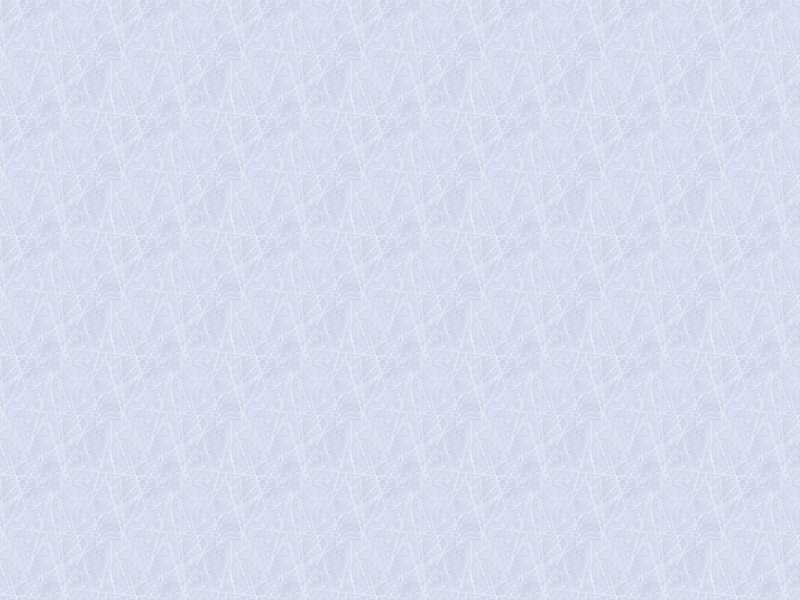 